Women’s Daytime LeagueJoin us for another great season of high-quality instruction from our talented coaches, competitive bi-weekly practices and match-play against other Twin Cities teams, and a fabulous team atmosphere. The WDL season runs September - April, with practices starting September 5th. Registration will open Monday August 31st!SINGLES (drills: 1.5 hrs)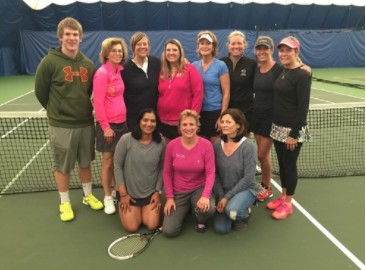 3.0 singles - Wednesday, 11:00-12:303.5 singles - Tuesday, 11:00-12:303.5 singles - Tuesday, 12:30-2:004.0 singles - Monday, 11:00-12:30DOUBLES (drills: 2 hrs)3.0 doubles - Friday, 10:30-12:303.5 doubles - Thursday, 10:30-12:303.5 doubles - Thursday, 12:30-2:304.0 doubles - Friday, 12:30-2:304.5 doubles - Thursday, 12:30-2:30In-House League (drills: 2 hrs)3.5 doubles - Thursday, 12:30-2:30*NOTE: You MUST have or purchase a Fort patron membership and have a valid credit card on file to sign up for WDLSign up in person, over the phone at 612.252.8367 or online: www.fwtec.org Contact Robin Coverdale at robin@fwtec.org for more information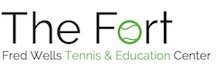 